Topic/Skill Definition/TipsExample1. ExpressionA mathematical statement written using symbols, numbers or letters,2. EquationA statement showing that two expressions are equal5. Simplifying ExpressionsCollect ‘like terms’. Be careful with negatives.  and  are not like terms.6. times The answer is  not .Squaring is multiplying by itself, not by 2.7.  The answer is  not If , then =,            not 8.  The answer is 3p not If , then , not 9. ExpandTo expand a bracket, multiply each term in the bracket by the expression outside the bracket.10. Expanding Double Brackets To multiply out a pair of double brackets, multiply each term in the first brackets by each term in the second brackets.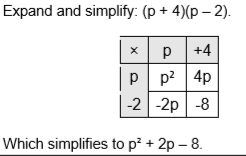 11. Expanding Triple Brackets To multiply out triple brackets, multiply each term in the first brackets by each term in the second brackets. Then multiply this answer by each term in the third brackets.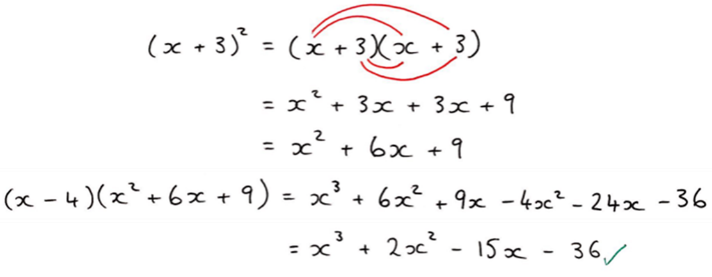 12. FactoriseThe reverse of expanding.Factorising is writing an expression as a product of terms by ‘taking out’ a common factor or highest common factor, where 3 is the common factor., where   is the highest common factor.13. SolveTo find the answer/value of somethingUse inverse operations on both sides of the equation (balancing method) until you find the value for the letter.Solve Add 3 on both sidesDivide by 2 on both sides14. Writing Formulae and EquationsSubstitute letters for words in the question.Bob charges £3 per window and a £5 call out charge.Where N=number of windows and C = cost15. QuadraticA quadratic expression is of the formwhere  and  are numbers, Examples of quadratic expressions:Examples of non-quadratic expressions:16.  Factorising QuadraticsWhen a quadratic expression is in the form  find the two numbers that add to give b and multiply to give c.(because 5 and 2 add to give 7 and multiply to give 10)(because +4 and -2 add to give +2 and multiply to give -8)17. Factorising Quadratics when When a quadratic is in the form1. Multiply a by c = ac2. Find two numbers that add to give b and multiply to give ac.3. Re-write the quadratic, replacing  with the two numbers you found.4. Factorise in pairs – you should get the same bracket twice5. Write your two brackets – one will be the repeated bracket, the other will be made of the factors outside each of the two brackets.Factorise 1. 2. Two numbers that add to give +5 and multiply to give -24 are +8 and -33. 4. Factorise in pairs: 5. Answer = 